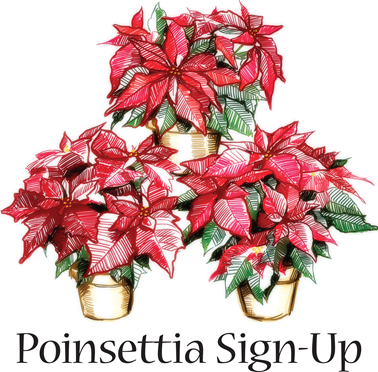 -$8.50 eachRecognized in Dec 20 bulletinPlease PRINT  clearly below Due by  Dec 15Honor                                                                        ________   _____________________________________________                        Memory                                                                   ________________________________________________________                         Donated by                       ___________________________ Phone number:  ___________________________________You may pick up your plants after 7 pm  Christmas Eve service.-$8.50 eachRecognized in Dec 21 bulletinPlease PRINT  clearly below Due by Dec 15Honor                                                                        ________   _____________________________________________                        Memory                                                                   ________________________________________________________                         Donated by                       ___________________________ Phone number:  ___________________________________You may pick up your plants after 7 pm  Christmas Eve service.